Wednesday, August 30th, 2017Today is a regular bell scheduleGood morning Explorers, let’s remember to have La Joya PRIDE in everything we do!STUDENT ANNOUNCEMENTS•Do you like to play in the dirt?  Do you like to eat?  Come join the Garden Club every Wednesday after school beginning on September 6th! No need to sign up!  Just show up! • Students – Reminder, when you are calling home from the Main Office phone at the Student Window or another school phone, please leave a detailed message for the person you are calling and explain why you are calling.  This is very important, as the person will call back and we are unable to help them.  Also, always check in at Student Window before entering the office door.  Thank you.•ASB is selling pizza in the gym this Friday, $2 a slice and $1 for a water.  •There will be no school on Monday, September 4th in observance of Labor Day.•Report cards will be sent home with students on Tuesday, September 5th. •Deliveries for studentsStudents - All deliveries for you should occur through our Main Office.  Please ask your parents to drop items off for you there, write your name and grade on them, and a pass will be sent to you.  Items should not be passed through the fence.•The “I need to see you” forms will be given to each teacher for their classrooms.  These forms are  to be completed by students wanting to see Mr. Gridiron, Mrs. Romero, Ms. Trujillo or Mr. Ranieri.  They will be in each classroom accessible for students to fill out and leave in a designated area in the classroom. •YearbooksIf you are interested in purchasing a yearbook, the price is $40 until September 8th.  Hurry before the price goes up!•Students, if you have not turned in an emergency card or had your parents fill one out online, please bring it to the Front Office before Friday.After Friday, those who have not turned in a card will receive detention until they bring the emergency card to the office.•Attention students, 3 week grades are due tomorrow. Students who are failing core classes will be assigned to academic lunch lab or after school intervention! Be sure to check your grades and show determination to pass all your classes! SPorTs ANNOUNCEMENTS•Students, are you up for a fun challenge?  Do you think you can beat Mr. Gridiron in Basketball?  Intramurals will be starting next week, and the first 30 kids who sign-up on Wednesday or Thursday at lunch will have the opportunity to play Mr. Gridiron in a basketball half court shoot off!  •Wednesday 8/30Athletic team/individual pictures•Thursday 8/31Volleyball plays CVC at home, game time is 4:00pm•       Have a Great Day, Explorers!Remember to have LJ PRIDE in who you are, in what you do, and in our school. Julie SalesSecretary IILa Joya Middle SchoolTelephone:  559-730-7302Fax No. 559-730-7505  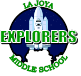 